靈性、宗教與生命教育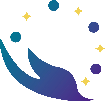 影片與戲劇導讀工作坊壹、活動宗旨生命教育議題的核心為人，以對人、人性與自我本質之跨領域探索為基礎，並由思考素養、後設思考的方法切入，據以進行對人生的三個探問。「終極關懷」為透過哲學、生死議題與宗教的探索，掌握人生目的與意義，建立生命的終極信念。「價值思辨」為透過思辨，掌握道德善惡與生活美感的價值。「靈性修養」則是透過自覺喚醒、價值選擇、生命實踐與天人互動來修養靈性，以達幸福與至善的人生。其中「靈性修養」更是生命教育重要的一環，人生中有許多不同磨練，如何突破生命困境，需仰賴靈性的覺醒與智慧，擁有慈悲外，同時學習人格修養與統整。本計畫期望透過不同面向的課程，帶領教師在體驗、省思、實踐與創新的過程中，將所學習之內涵與生活連結，並將其帶回課堂。除增進生命教育授課教師專業知能外，同時培養其他領域授課教師基礎知能，將其內涵融入於不同專業領域之課程之中。主辦單位：輔仁大學「宗教地景、療癒與社會實踐」標竿計畫。協辦單位：生命教育專業展中心參與對象全國各大專院校對於生命教育議題融入有興趣之師生與師培生。全國公私立高中職（含縣立、完全中學）以下各級教育階段，生命教育授課教師及對於生命教育議題有興趣之教師。講師國立羅東高中生命教育教師  胡敏華老師伍、研習時間及地點一、時間：112年12月22日(五) 09:00-12:00。    二、地點：YMCA城中會館-2樓大會議室 (10047臺北市許昌街19號2樓)。報名方式與核發時數大專院校之師生請填寫google表單：https://reurl.cc/Ny3We5高中職以下教育階段教師，請至全國教師在職進修網報名，課程代碼：4153970。研習全程參與且核發研習時數3小時，請務必完成當日簽到及簽退手續。柒、課程內容與說明    精神病房也會迎來清晨-    以一名護理師為主角，原本是位內科護理師的她因某種原因被調到精神科工作所展開的故事。當代社會對心理健康的關注度日益攀升，心理健康問題的根源相當複雜此作品以不同視角呈現，包括患者、旁觀者、家屬等，深刻探討精神疾病的本質，使觀眾更能理解這個議題。也強調了心理健康問題的重要性引起人們對於此議題的省思。